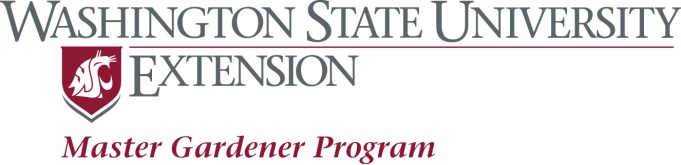 October 1, 2017Dear Applicant,Thank you for your interest in the 2018 WSU Thurston County Master Gardener Training. The purpose of the WSU Master Gardener training program is to prepare you to do gardening-related volunteer service in our local communities.It is also available, with an increased training fee, to individuals who do not wish to become a Master Gardener volunteer, but instead attend the class to receive a certificate of completion either for professional or personal enrichment (please note that those receiving a certificate of completion do not earn the title “Master Gardener”). Please read this entire application packet before submitting your application. The WSU Thurston County Master Gardener Program is sponsored by Washington State University Extension and Thurston County. WSU Master Gardener volunteers assist WSU Thurston County Extension in providing information to home and community gardeners about sound and sustainable gardening practices. In order to prepare volunteers for this role, WSU Thurston County Extension trains passionate gardeners in basic botany, integrated pest management, soil science, plant identification, pest and disease diagnosis, and more. Enclosed is an application and fact sheet describing the WSU Thurston County Master Gardener Program. To be accepted into the program you must meet the application criteria and attend a pre-orientation session.  The pre-orientation session will help you determine if becoming a WSU Master Gardener volunteer is a good fit for you. Pre-orientation session dates, times, and locations are located inside this application packet.The training class does have a cap and will be filled on a first come, first served basis. If there is still room the very last date to apply is Friday, December 15, 2017.  You must be 18 or over to apply.I look forward to meeting you at one of the pre-orientation sessions. If you have any questions in the meantime, please contact me by email at carltoc@co.thurston.wa.us or by phone (360-867-2162). WSU Master Gardeners is a wonderful organization committed to educating our community about the art and science of gardening.  We hope you will join us in making a difference.  Cori CarltonWSU Master Gardener & Master Recycler Composter Program ManagerWSU Thurston County ExtensionWSU Extension Thurston County Master Gardener ProgramBasis of the program: The WSU Extension Master Gardener program is a world-class gardening program that has been around since 1973. WSU Thurston County Master Gardener volunteers provide professional, unbiased, research-based home gardening and horticulture information to the public.  WSU Master Gardeners are not paid for their community service, nor are they allowed to use their status for personal/business gain.  Who becomes a WSU Master Gardener volunteer? WSU Master Gardeners are highly motivated gardeners who become volunteers to: 1) expand their knowledge in the field of horticulture, conservation, and sustainability; 2) serve the larger community as educators and leaders on critical issues such as food security and water quality, 3) learn the latest gardening information, 4) grow friendships with other passionate and knowledgeable gardeners. There is a misperception that to become a WSU Master Gardener you must know everything about gardening.  This is unrealistic and untrue.  To be a WSU Thurston County Master Gardener you must have some gardening experience but more importantly you must commit to sharing accurate gardening information with our community. We are looking for volunteers who enjoy and want to share gardening knowledge with those around them.      The WSU Master Gardener training will also teach you how to access even more resources for those subjects you may not know too much about.  You will become part of the 200+ Thurston County WSU Master Gardeners who have very diverse backgrounds of gardening expertise and interests. As a result of this diversity you will have fun learning from one another while making lifelong friendships. Scope of the volunteer work: Trained and certified WSU Thurston County Master Gardener volunteers are educators and community leaders. They answer questions and give advice to home gardeners on plant disease and identification, plant care, pest management, sustainable gardening and many associated topics.  This is accomplished through various formal and informal activities, including, but not limited to: Question/answer plant clinicsDemonstration gardensPublic presentations and workshopsYouth gardening programsOther outreach programs and educational projectsWe have community outreach activities available both during the week as well as on weekends. WSU Extension Thurston County Master Gardener Training Program2018 Training Detail: WSU Master Gardener Training involves approximately 80 hours of comprehensive classroom and workshop instruction over 21 weeks. Trainees will participate in classes in person AND at home by using the on-line training program.  Each WSU Master Gardener trainee is assigned a mentor to assist him/her in the education process. For 2018, training will begin on January 19, 2018 and finish on June 8, 2018.  You will spend half of these weeks doing your assignments at home on your own time.  The other half of the time, we will be meeting to hear a presenter speak, take a field trip or to do a hands-on activity/lesson. Training focuses on familiarization with and learning how to use resources to research, educate, mentor, and answer horticulture questions for the general public, usually when working with other Master Gardeners, in an enjoyable, collaborative environment. With that in mind, you will be expected to take bi-weekly quizzes that are multiple choice, open book, and graded pass/fail. Quizzes are taken for retention of new material and are done at home using your own computer.   When: Classes will be held on the following 2018 dates: January 19*, 26*February 2*, 16 March 2, 16, 30April 13, 27May 11, 19, 25* (Note: the 19th is our only Saturday class)June 1*, 8*                                                                                                      *Please note that the first three and the last three classes are back to back weeks.When we meet as a group we will have class from 9:00 a.m. to 4:00 p.m. Morning, lunch and afternoon breaks are scheduled but vary depending on the agenda for the day.Where:  Our Friday classes will be either field based or held at a training room in Lacey. Our one Saturday class, on May 19th, will be at Dirt Works Demonstration Garden in West Olympia. Details of when and where we will meet for our classes will be given upon acceptance into the program. Tuition fee:  The tuition for this extensive training program is $300.00 plus 60 hours of volunteer service working on designated Thurston County Master Gardener projects. You have until December 31, 2019 to complete your 60 hours of service. Please do not send payment with your application. For those who are accepted into the program $225 of the $300 fee will be due on the first day of class, January 19, 2018 (check or exact cash only). Receipts will be issued to class members the first day of class. The remaining $75 will be paid directly to WSU (credit or debit cards only) during the week of January 19th to January 25th.                                                                                                             Payment plans are available to anyone who completes a payment plan form. The $300 training fee is broken into the following four monthly payments:$75 is due to WSU the week between January 19th and January 25th$75 is due on/by February 28th$75 is due on/by March 31st$75 is due on/by April 30thA limited number of full and partial scholarships are available to those experiencing financial hardship. Payment plan and scholarship forms are available at the pre-orientation sessions.Non-Volunteer Track:  We do have an option for those who are interested in taking the course for professional or personal enrichment but with no desire of volunteering. The cost is $600 and space is limited. You will learn further details of this option at the pre-orientation.WSU Master Gardener Pre-Orientation Sessions for Thurston County The WSU Master Gardener program requires a significant amount of time commitment.  At these sessions you will learn what it takes to be a WSU Master Gardener. This includes program expectations as well as all the benefits you will receive being a WSU Master Gardener. The following sessions will allow you to see if the WSU Master Gardener Program is a right fit for you. We have pre-orientations scheduled at three locations: WSU Thurston County Extension office, Lacey Library, Tumwater Library. *No pre-registration needed.*The following pre-orientations will be held at the WSU Thurston Co. Extension OfficeOctober 19th from 4:30 p.m. to 6:00 p.m.		October 27th from 10:30 a.m. to 12:00 p.m.November 7th from 4:30 p.m. to 6:00 p.m.	November 14th from 10:30 a.m. to 12:00 p.m. The address for the WSU Extension office is 5033 Harrison Ave. NW, Olympia, WA 98502.  Our office is located inside the old McLane firehouse. The office entrance is the small door to the right of the fire bays. Parking is available in any of the non-marked spots in front of the building. Parking is also available behind the building and can be accessed via the driveway just past the fire bays. For questions please contact Cori at 360-867-2162 or carltoc@co.thurston.wa.usThe following pre-orientations will be held at the Tumwater Library Community RoomNovember 28th from 5:00 p.m. to 6:30 p.m.	December 2nd from 10:30 a.m. to 12:00 p.m.The address for the Tumwater Library-7023 New Market St. SE, Tumwater, WA 98501The following pre-orientations will be held at the Lacey Library Community RoomDecember 14th from 5:00 p.m. to 6:30 p.m.	December 15th from 10:30 a.m. to 12:00 p.m.The address for the Lacey Library-500 College St. SE, Lacey, WA 98503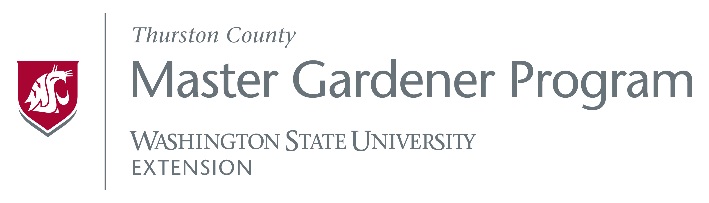 Washington State University ExtensionMaster Gardner ProgramVolunteer Application WSU Master Gardener Program Application for Thurston County Extension Please complete parts A and B and return to your local WSU County Extension office. Please PRINT clearly or type.PART A:**Note that to become a WSU Master Gardener you must be 18 years of age or older. Are you 18 years of age or older? Yes_____ No_____Name:    	   (First)			 (Middle)		(Last)					(Maiden)Name you prefer to use (nickname, etc.)___________________________________What name do you want listed on your name badge? _______________________________MailingAddress: 		(Street)						(City)					(Zip)Phone:  Day: (     )   _____________________ 	Best Time to Call: _______________Eve: (     ) ______________________ 	Best Time to Call: _______________Cell: (     ) ________________________ 	Best Time to Call: _______________Do you have access to a computer with internet and have an email address?  Yes____   No_____     	If no, are you willing to get an email address and find access to a computer? ______________Email Address (required):					(Please type or print very clearly) Emergency contact (other than your own home contact information):Name:__________________________________Relation:__________________________Phone: (          ) ___________________________Training classes will be held on the following 2018 dates: 	January 19*, 26*February 2*, 16 March 2, 16, 30April 13, 27May 11, 19, 25* (Note: the 19th is our only Saturday class)June 1*, 8*                                                                                                      *Please note that the first three and the last three classes are back to back weeks.Can you attend ALL these classes? Yes_____ No_____ Every class is important and attendance is expected. You will have to make up any classes that you miss. Do you have any concerns with this? ___________ if so, please comment:____________________________________________________________________________Do you have the time to commit to a minimum of 60 hours of volunteer service during your internship?    Yes_____ No_____   (January 19, 2018—December 31, 2019)I would be most available: 	Weekdays______        Evenings_____  	Weekends_____     Summers only_____ Other_______Service Area: Check the geographical area or areas in which you would be willing to volunteer.____Lacey     ____Tumwater     ____Olympia   _____Rochester/Littlerock   ____Tenino____Yelm      _____ No Preference    Training/education completed:   High school   Technical/trade school (major studies)___________________________________________________   2-year community college (major studies)_________________________________________________   4-year college (major studies)___________________________________________________________Horticulture degrees, training, or certifications (specify)______________________________________	___________________________________________________________________________________	___________________________________________________________________________________Occupation_____________________________________Position_____________________________Full time_____ Part time_____ Shift_____ Seasonal_____ Student_____ Retired_____If not employed/student, are you actively seeking employment? Yes_____ No_____Please describe your horticulture and gardening experience: (any personal, volunteer, or work experience): Years of horticulture and gardening experience:   ________________________________Specific horticulture experience: (please check all that apply) If any, list your affiliations related to horticulture:    List any volunteer experience in the community: In your volunteer role, with whom do you prefer to work with?  Youth       Adults        Both  If you prefer to work directly with youth, what grade level(s) do you prefer? Primary (Grades K-2)   Junior (Grades 3-5)   Intermediate (Grades 6-8)  High school (Grades 9-12).Other skills, interests or experience you are willing to offer while volunteering for our program:              (please check all that apply) The skills you are willing to share with us is just as important as prior gardening experience. We need people with all types of experience to help further our program goals.If needed, please provide specific information on the above checked categories:Are there any volunteer activities in which you are unwilling or unable to participate (public speaking, attending meetings, office work including answering phones and emails, working one-on-one with community clients, physical garden work in the demonstration gardens, etc.)?          No      YesIf yes, please list: (please be honest, if you write something down it will not deter you from being accepted into the program.) ______________________________________________________________________________________________________________________________________________________________________________________________________________________________________________________________________________Why do you wish to become a WSU Master Gardener volunteer? If you are able to speak, read, or write a language(s) other than English, please list: (including American Sign Language) How did you learn about the WSU Master Gardener program?____________________________________________________________________________Have you used Master Gardener services before? ____Yes   ____NoHave you been to a WSU Master Gardener Demonstration Garden? ___Yes ___NoHave you been a WSU Extension volunteer? ___Yes   ___No    What program?_____When?______________________  What city/county?________________________________Have you previously applied to become a WSU Thurston County Master Gardener? ___Yes  ___ No     If so, what year?_____________Have you been a WSU Master Gardener in another county or state? ____Yes  ___NoWhere?_____________________   When?_________________________Name and contact information for your previous Program Coordinator.____________________________________________________________________________Any other information about your skills and abilities you would like us to know?Pest Management Recommendations: The term pesticide means a product that kills a pest. That term applies equally to traditional, organic, and Organic Materials Review Institute (OMRI) pesticides. As a WSU-Extension volunteer, you will be expected to provide the public with a full range of information based upon WSU’s Integrated Pest Management (IPM) strategy. IPM includes cultural, physical, varietal resistance, and bio-control as well as labeled pesticides regulated by Environmental Protection Agency, Washington State Department of Agriculture, and WSU.  Recommending a pesticide is the last step in the IPM process and should be considered if all other potential solutions have been exhausted. This policy will be discussed fully during training. Do you anticipate any problems following WSU’s Integrated Pest Management strategy and signing an agreement to that effect?____________Yes*   ___________No*If you answer “yes” then you must contact the Master Gardener Program Manager at 360-867-2162 or caltoc@co.thurston.wa.us to discuss your concerns. This is a WSU requirement for the protection of WSU and of all volunteers in any program where pesticides (organic, OMRI, or traditional) may be recommended. Photo/Video Release In the event your picture is taken during a Master Gardener event, do you give WSU permission for that picture or video sequence to be used in WSU brochures, publications or websites? Please check one of the boxes below:  	Yes - I DO give Washington State University permission to use my photographic and/or video likenesstaken during any WSU Extension Master Gardener event or anywhere I am representing WSU ExtensionMaster Gardener Program as a Trainee, Intern, or Certified Master Gardener Volunteer, by any means andwithout limit for education, demonstration, and promotional purposes.  NO - I DO NOT give Washington State University permission to use my photographic and/or video likeness taken during any WSU Extension Master Gardener event or anywhere I am representing WSU Extension Master Gardener Program as a Trainee, Intern, or Certified Master Gardener Volunteer, by any means and without limit for education, demonstration, and promotional purposes.Applicant Signature: 						             Date: WSU Extension Volunteer ApplicationPART BBackground Disclosure – this information is required of ALL potential volunteers in WSU Extension Programs and is kept confidential and in a locked cabinet in your local extension office. Please note that a background check may be conducted on all potential volunteers.Name:	   (First)			 (Middle)		(Last)					(Maiden)	Former Name(s)					Legal or Preferred Name(s)		Date of Birth (MM/DD/YY)				Driver’s License Number/StateAnswer YES or NO to each listed item. If the answer is YES to any item, please explain in the area provided, indicating the charge or finding, the date, and the court(s) involved.Have you ever been convicted of a misdemeanor or a felony? Have you ever been convicted of a crime(s) against children or other persons?  Have you ever been convicted of a crime(s) relating to financial exploitation if the victim was a vulnerable adult?  Have you ever been convicted of a crime(s) related to drugs?  Have you ever been found in any dependency action under RCW 13.34.040 to have sexually assaulted or exploited any minor or to have physically abused any minor?  Have you ever been found by a court in a domestic relations proceeding under Title 26 RCW to have sexually abused or exploited any minor or to have physically abused any minor?  Have you ever been found in any disciplinary board final decision to have sexually or physically abused or exploited any minor or developmentally disabled person or to have abused or financially exploited any vulnerable adult?  Have you ever been found by a court in a protection proceeding under chapter 74.34 RCW, to have abused or financially exploited a vulnerable adult?  Please note:  A criminal record will be considered as it relates to specifics of the volunteer position for which you are applying.  A criminal record may prevent an individual from volunteering, depending on the nature of the offense.State Law Requirements: The Washington State Child and Adult Abuse Information Law (RCW 43.43.830-.845) requires employers ask applicants to disclose specific information about any convictions for crimes against persons, crimes relating to financial exploitation, and findings in related actions and proceedings. This conviction information must be disclosed before an applicant can be considered for employment in any position which may involve unsupervised access to children, developmentally disabled persons, or vulnerable adults as defined by the law.I, _______________________, hereby authorize Washington State University to investigate my background for purposes of evaluating whether I am qualified for a position with duties involving unsupervised access to children under the age of sixteen and vulnerable adults as defined in the Revised Code of Washington 43.43.840-43.43.845. I understand that Washington State University will utilize an outside firm(s) to assist them in checking such information, and I specifically authorize such an investigation by information services and outside entities of the company’s choice. I also understand that I may not withhold my permission and that in such case, no investigation will be done, and my application will not be processed further.Signature: ____________________________________________________________ Date: _________________________Certification of Criminal History Outside of the State of WashingtonI certify, under penalty of perjury that I have not been convicted of any of the above listed crimes or had findings against me concerning that above listed proceedings outside of the State of Washington.Signature: ___________________________________________________________ Date: __________________________Personal Information (Please complete all requested fields)Full Legal Name (Last, First, Middle): _____________________________________________________________________Alias/Maiden Names: ________________________________________________ Date of Birth: _____________________Email Address: _______________________________________________________________________________________Telephone Number: __________________________________________________________________________________ Personal ReferencesReferences: List non-family members who have knowledge of your skills, abilities, and qualifications.  Individuals should have worked with you on projects and activities and/or have direct experience with or knowledge of your qualifications.  Please provide complete addresses and phone numbers.Name: 					Relationship	Home Phone	 Work Phone	EmailAddress:		  (Street)				(City)	    		(State)	 	     (Zip)Name: 					Relationship	Home Phone	 Work Phone	EmailAddress:		  (Street)				(City)	    		(State)	 	     (Zip)Name: 					Relationship	Home Phone	 Work Phone	EmailAddress:		  (Street)				(City)	    		(State)	 	     (Zip)I authorize Washington State University Extension to contact the listed references and understand that a criminal background check will be completed prior to final consideration of my application to volunteer.  I understand that misrepresentation or omission of required information is just cause for non-appointment as a volunteer with Washington State University Extension.  I understand that I serve at the pleasure of the Washington State University Extension and agree to abide by the policies of Washington State University Extension and individual program areas and to fulfill the volunteer responsibilities to the best of my ability.Signature: 									 Date: After completion, please return parts A and B of this volunteer application form to the WSU Extension office ASAP to assure consideration for the 2018 training class. If there is still room in the training class the last day to apply is December 15, 2017.  Please retain a copy of this application for your records. Send no payment with this application!Before returning it, please make sure you filled it out completely and legibly:Did you print your email address legibly on page 5?Did you sign the application in all four places (once on page 10, twice on page 12 and once on page 13)?Did you answer the Pest Management Recommendation question on page 9?Mail/drop off application to:	WSU Thurston County Master Gardener Program 	Attn: Cori Carlton	5033 Harrison Ave. NW	Olympia, WA 98502  Annuals  Herbs  Propagation  Perennials  Houseplants  Greenhouses  Roses  Fruit trees  Container gardening  Lawns  Berries and grapes  Insects  Ornamental grasses  Trees and shrubs  Plant diseases  Native plants  Pruning  Weeds  Wildlife habitat  Soils  Landscape design  Vegetables  Composting  Water gardens  Organic gardening  Adaptive gardening  Children’s gardening  Permaculture  Square foot gardening  Companion planting  Writing articles  Drawing/illustrating  Research/data collection  Website management  Publicity/marketing  Public speaking/teaching  Social media  Artwork/displays  Grant writing  Photography  Proofreading  Fundraising  Event planning  Video production  Financial management  Office/clerical skills  Volunteer management  Financial investing  Skilled Labor (i.e. electrical, plumbing, carpentry, mechanics, painting, welding etc.)  Computer skills-list software  Other-please describe  Yes  NoIf yes, please give date, nature, and disposition of offense.   Yes  NoIf yes, please give date, nature, and disposition of offense.   Yes  NoIf yes, please give date, nature, and disposition of offense.   Yes  NoIf yes, please give date, nature, and disposition of offense.   Yes  NoIf yes, please give date, nature, and disposition of offense.   Yes  NoIf yes, please give date, nature, and disposition of offense.   Yes  NoIf yes, please give date, nature, and disposition of offense.   Yes  NoIf yes, please give date, nature, and disposition of offense. 